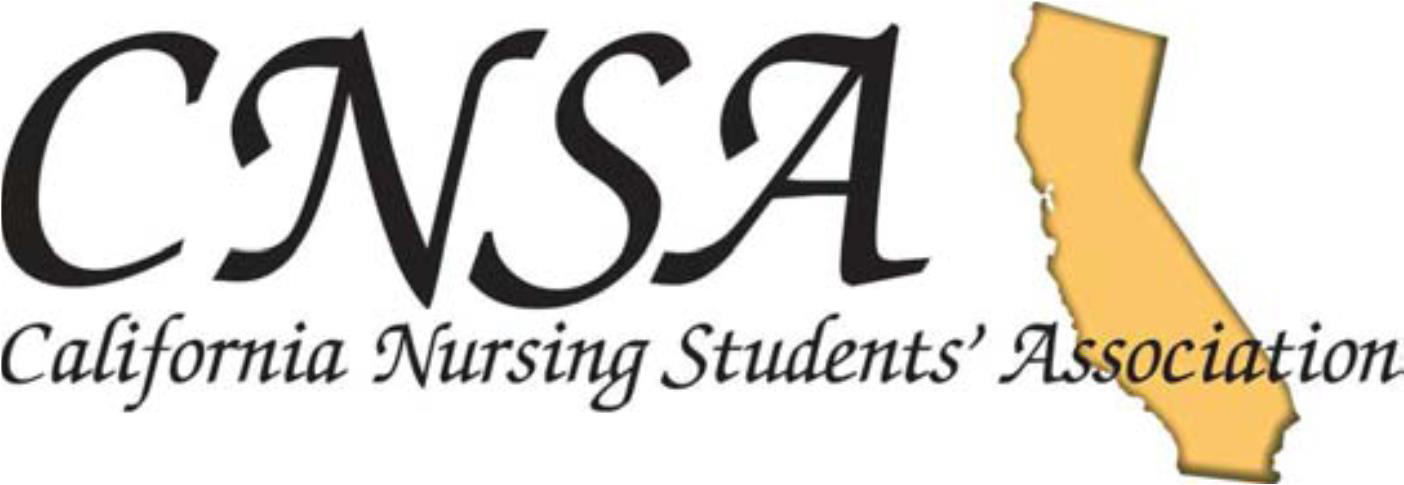 NOMINATIONS PACKET2017California Nursing Students’ Association2520 Venture Oaks Way Suite 210Sacramento, CA 95833Year 2017Dear CNSA Member and Prospective Candidate:The Annual CNSA convention, “Navigate Your Future - Charting Your Course in Nursing” is growing near. This year, student delegates from around the state will converge in Pomona, CA, on October 6th-8th, 2017.  Together, we will elect the next CNSA Board of Directors for the upcoming year of 2017-18.  On behalf of the current CNSA Board of Directors, I want to congratulate you on your decision to run for the 2017-2018 term. Your willingness to serve, lead and contribute to our state’s pre-professional organization and the nursing profession will be a rewarding and thriving journey.  We all thank you.The Nominations Packet contains information on the general responsibilities of all members of the CNSA Board of Directors and elected Committee Chairs, as well as descriptions of each available position. Please refer to the CNSA policies regarding Nominations, Candidacy, Elections and Campaigns; all are enclosed.When you are ready to declare your candidacy, please complete, sign, and submit the following: (1) Recent passport-size photo, (2) Application For CNSA Elected Positions, (3) Elected Positions’ Willingness to Serve Document, (enclosed), and (4) Letter of Recommendation from your Chapter Advisor (preferred) or Dean of School of Nursing. It is important that you read and understand the CNSA Bylaws before submitting your Willingness to Serve Document; the complete CNSA Bylaws are available on the website at www.cnsa.org/bylaws.html. In addition, please be prepared to attend a brief meeting and photography event immediately following the 2017 Convention if you are elected.Being involved with CNSA at the State level has provided me with many opportunities to grow and develop into a more professional future nurse leader. The experiences that I have gained, as well as the people I have met, have given me invaluable insight into myself as a student nurse, and future working professional. I hope that you too will share this experience with me.  Best Wishes,Kyle NavarroCNSA Presidentcnsapresident@gmail.com Nominations PacketTable of Contents2016-2017 Board of Directors and Committee Chairs CNSA President
Kyle Navarro
cnsapresident@gmail.comCSU East Bay
March 2017
CNSA Vice President
cnsavicepresident@gmail.comCNSA Secretary/TreasurerStephanie Bottencnsasecretary@gmail.comWest Coast University - LAOctober 2017
CNSA Convention Director
Ana Cruz Acaylar
cnsaconventiondirector@gmail.comCalifornia State University, Long BeachMay 2018
CNSA Community Health Director
Shauna Fassinocnsacommunityhealth@gmail.comSonoma State UniversityMay 2017
CNSA Breakthrough to Nursing Director
Andy Lisscnsabreakthroughtonursingdir@gmail.comCSU SacramentoMay 2017CNSA Legislative Director
Ryan Robertsoncnsalegislativedir@gmail.comCSU SacramentoMay 2017
CNSA Communications Director
Lina Farnamcnsacommunicationsdirector@gmail.comWest Coast University - LAJanuary 2018
CNSA Membership Director – North
Janet Linncnsamemnorthdir@gmail.comCSU SacramentoMay 2017CNSA Membership Director – South
Shivani Kaneriacnsamemsouthdir@gmail.comSan Diego State UniversityDecember 2018
Committee Chair: Image of Nursing
Michele O’Nealcnsaimageofnursing@gmail.comWest Coast University - Orange CountyApril 2017
Committee Chair: Cultural Awareness
Eva Tancnsaculturalawareness@gmail.comCSU SacramentoMay 2018Responsibilities of All Members of the CNSA Board of DirectorsEach board member: 1. Must hold a current membership as defined in Article IV of the CNSA Bylaws and be enrolled as a nursing student at the time of election. The Nominations and Elections Chairperson will determine eligibility. 2. Must be a member in good standing of CNSA. 3. Must have a strong sense of responsibility and enthusiasm as indicated by signing the "Willingness to Serve" statement. 4. Must be able to meet the responsibilities for all board members as written in the CNSA Bylaws Article VIII, Section 5 in addition to the following: a. Attending board meetings and participating in conference calls as called by the president during your term of office. Travel expenses will be reimbursed by CNSA in accordance with CNSA Board decisions and CNSA policies. Attendance is also expected at Membership North and Membership South meetings.b. Attend the four full days of convention including board meetings and House of Delegates, assisting with activities as needed. c. Organize, lead, attend, and support local region/chapter meetings. d. Attend special hearings, CNSA functions, CNSA special events, etc. in your area as requested by the board. e. Act as a resource person in your area of expertise for local chapters and regions. f. Promote membership recruitment through speaking engagements at local schools. g. Devote a minimum of two hours weekly, or eight hours monthly, to CNSA correspondence/business (All correspondence to be answered within one week). h. Prepare and present a written report for each board meeting. i. Maintain a file with all pertinent CNSA resources and information. An updated version of this file is passed down to your successor at the next convention. j. Assume responsibility in implementing House of Delegates Resolutions. This may include research, writing letters, meetings, etc. k. Write and submit articles for Range of Motion in areas of expertise as designated by the Range of Motion editor, Communications Director and Advisors. Solicit Range of Motion articles from other students. l. Maintain contact with the president, other board members, and advisors as required between board meetings. m. Keep CNSA constituents informed through written materials, letters, Range of Motion articles and visits to your section of the CNSA website. n. Keep receipts for expense vouchers to be submitted to CNSA office for reimbursement. Responsibilities of Elected Committee Chairs1. Must hold a current membership as defined in Article IV of the CNSA Bylaws and be enrolled as a nursing student at the time of election. The Nominations and Elections Chairperson will determine eligibility. 2. Must be a member in good standing of CNSA. 3. Must have a strong sense of responsibility and enthusiasm as indicated by signing the "Willingness to Serve" statement. 4. Must be able to fulfill all the requirements for committee chairs, which may include: a. Responsibility for making every effort to ensure committee representation at every board meeting, conference call, membership meeting, and annual state convention. b. Responsibility for committee representation at special hearings, CNSA functions, CNSA special events, etc. in your area as requested by the board. c. Appoint committee members throughout the state to act as resources to local chapters and regions. Chair must maintain contact with committee members. d. Devote a minimum of two hours weekly, or eight hours monthly, to CNSA correspondence/business (All correspondence to be answered within one week). e. Prepare and present a written report to the board for each face to face/phone conference board meeting. f. Maintain a file with all pertinent CNSA resources and information. An updated version of this file is passed down to your successor at the next convention. g. Write and submit articles for Range of Motion in areas of expertise as designated by the Range of Motion editor. Solicit Range of Motion articles from other students. h. Maintain contact with the President and BTN director as required between board meetings. i. Keep CNSA constituents informed through written materials, letters, Range of Motion articles and visits to your section of the CNSA website. CNSA Board of DirectorsPresident Major Responsibilities Fulfill the duties outlined in the CNSA Bylaws, Article IX, Section 2 (A), Prepare the agenda and preside at all meetings of the association Serve as member and chair of the Executive CommitteeServe on the Board of Directors of the CNSA FoundationAppoint committees with the approval of the Board of Directors and serve as an ex-officio member of the committees Appoint tellers for the annual election upon recommendation from the Nominations and Elections Committee Be the CNSA delegate to NSNAWrite articles related to the presidency of CNSA for each issue of Range of MotionProvide a report at each of the regularly scheduled Board of Directors Meetings Report to the House of Delegates at the annual convention Perform all other duties pertaining to the office and represent the association in all matters relating to CNSADesirable Qualifications Knowledgeable about the CNSA and NSNA organizations; aware of current issues in nursing and health care; organized but open and flexible; able to lead; able to delegate responsibilities; able to speak before large groups; previous experience on CNSA board and knowledge of parliamentary procedure. Time CommitmentMany hours will be spent in meetings and other CNSA activities. The workload is fairly consistent year round, with the greatest amount of work occurring prior to and after each board meeting. Consideration should also be given to travel time for convention and board meetings. Time commitment will vary with the issues in nursing and health care during the term of office.Vice PresidentMajor ResponsibilitiesFulfill the duties outlined in the CNSA Bylaws, Article IX, Section 2 (B)Preside at association meetings and act on behalf of the President in the absence of the President Serve as the Chairperson of the Bylaws Committee and be responsible for reviewing and recommending changes in the bylawsServe as a resource person regarding parliamentary procedure; assume duties of the President in the event of a vacancy in that office Serve as the Chairperson of the Nominations and Elections Committee Instruct and supervise tellers at the annual election Serve as a member of the Executive Committee and on the board of directors of the CNSA Foundation Write articles for each issue of Range of Motion Provide a report at each of the regularly scheduled Board of Directors Meetings Report to the House of Delegates at the annual convention Perform all other duties as assigned by the President.Desirable Qualifications Exhibit leadership abilities; willing to chair meetings; capacity to take over the presidency of the association if required; ability to function as a mediator and counselor for the board regarding both parliamentary procedure and bylaws. Time CommitmentAverages 3-4 hours per week, and at busy periods, 6-8 hours per week. Additional time should be allocated during spring to prepare the Nominations and Elections Packet, summer to prepare and submit bylaw amendment proposals, and fall for preparation of CNSA Convention, including compilation of the Delegates’ Handbook and preparing for the slating of candidates and elections.Secretary/Treasurer Major ResponsibilitiesFulfill the duties outlined in the CNSA Bylaws, Article IX, Section 2 ©Preside at association meetings in the absence of both the President and Vice PresidentKeep files and record minutes of all association meetings including the House of Delegates, Board of Director Meetings, and meetings of the Executive CommitteeOversee that notices of regular and special meetings of the House of Delegates, Board of Directors, and Executive Committee are issued in a timely and accurate mannerKeep register for roll call of all voting members of the Board of Directors and official delegates to the House of DelegatesSign with the President such association papers that come into their executive and administrative spheresReview policies and make recommendations for changes in policies as neededBe responsible for filing and for correspondence to and from the association, including correspondence with NSNA, ANA/California, and the BRNServe as a member and recorder of the Executive Committee and on the Board of Directors of the CNSA FoundationKeep register of the names and addresses of the members of this association and contact information for constituent chapters; act as a custodian of association fundsSign for money disbursements in accordance with policy established by the Board of Directors; cause accurate current financial records to be kept and make regular reports of those records to the membershipInsure that financial records are submitted for review at the end of the fiscal yearReview due income and membership rosters in accordance with procedures designated by NSNAWork with CEO or Management company to insure financial obligations are met and State and Federal forms are filedOversee scholarships and awardsWrite articles for each issue of the Range of MotionProvide a report at each of the regularly scheduled Board of Directors meetingsReport to the House of Delegates at the annual convention.Desirable QualificationsAble to record appropriate notes in a concise format; able to organize association-related priorities; able to write letters in the proper business format with correct grammar; able to work with a budget and financial statements; and knowledgeable about basic accounting and bookkeeping concepts.Time CommitmentWill vary from 7 hours per month upward. The heaviest workload is just prior to and following the board meetings and convention. Convention Director Major ResponsibilitiesFulfill the duties outlined in the CNSA Bylaws, Article IX, Section 2 (D)Assemble and chair the Convention Program Planning CommitteeSuggest convention locations and perform site visitsBe involved in contract negotiations with the convention center and associated accommodationsBe involved in convention logo design processBe involved in exhibitor recruitment and entertainment planningSuggest promotional activities for convention; suggest educational breakout session topics and speakers for conventionCreate convention program outlinesWork with staff in keeping records of convention expensesWrite articles for each issue of Range of MotionProvide a report at each of the regularly scheduled Board of Director meetingsReport to the House of Delegates at the annual convention.Desirable QualificationsAble to organize and delegate; skilled in negotiating with business people; knowledgeable about business and marketing practices; accounting background strongly advised.Time CommitmentApproximately 4-5 hours per week, with most time spent in the months before the annual convention.Legislative Director Major Responsibilities Fulfill the duties outlined in the CNSA Bylaws, Article IX, Section 2 (E)Chair the legislative, resolutions committee; monitor legislative and political actions that affect the nursing profession and their clients on the local, state, and national levelsAct as a liaison among state legislators and other politically active groupsKeep members informed about current political and policy issuesPromote appropriate political involvement for CNSARepresent CNSA at political and professional association events/meetingsCoordinate the resolutions process from development through submission and presentation to the House of Delegates at the annual conventionWrite articles for each issue of Range of MotionReports to the House of Delegates at the annual conventionProvide a report at each of the regularly scheduled Board of Directors meetingsOversee the Nursing Students in Sacramento Internship (NSSI) program.Desirable QualificationsDesire to be politically active; willing to interact and correspond with well-known people in government and various associations; concerned about nursing and health care issues; interest in becoming more informed about current issues and events in nursing.Time CommitmentApproximately 5-10 hours per week; heaviest workload at the beginning of the year to coordinate NSSI applications and selections, and months prior to convention to prepare for resolution presentations.Breakthrough to Nursing Director Major ResponsibilitiesFulfill the duties outlined in the CNSA Bylaws, Article IX, Section 2 (F),Promote a positive image of nursing students; promote diversity in nursingPromote recruitment and retention of men and minoritiesServe as the chairperson of the BTN CommitteeServe as a liaison between NSNA, CNSA, and the local school BTN chairpersonsCoordinate activities with the NSNA Breakthrough to Nursing ProjectCoordinate the annual Chapter BTN Award, work to develop nursing school recruitment materials and guidelines for recruitment in the areaBe responsible for keeping the BTN Center webpage current and up to dateIdentify and compile a listing of state and national financial aid resources for nursing studentsWrite articles for each issue of Range of MotionProvide a report at each of the regularly scheduled Board of Directors meetingsReport to the House of Delegates at the annual conventionServe as a liaison between the Board of Directors and the Image of Nursing & Cultural Awareness Committees.Desirable Qualifications Knowledgeable and passionate about minority issues in nursing and diversity among the State of California’s nursing population; able to speak before large groups; organized, assertive and enthusiastic; able to follow through on projects; strongly committed to nursing.Time CommitmentApproximately 3-4 hours per week. Greatest amount of time spent working with elementary, junior high, and high school students.Communications Director Major ResponsibilitiesFulfill the duties outlined in the CNSA Bylaws, Article IX, Section 2 (G)Establish and chair the communications committeeBe involved in or delegate duties associated with editing, story development, submissions for publication of the association official newsletter publication, Range of MotionOversee that Range of Motion is distributed to members as a benefit of membershipReview school chapter newsletters and assist school chapters with newsletter publicationsBe involved in or delegate duties associated with maintenance and development of CNSA websiteKeep website current; communicate with Board of Directors regarding deadlines and publication dates of Range of Motion, updates to the website, and upcoming eventsRespond to emails and general questions concerning the CNSA websiteWrite articles/editorials for each issue of Range of MotionProvide a report at each of the regularly scheduled Board of Director meetingsReport to the House of Delegates at the annual convention.Desirable Qualifications Able to organize and edit articles submitted by CNSA members; skilled in negotiating business contracts and evaluating contract work done involving publication of the newsletter and maintenance of the website; be skilled in writing articles about healthcare and the current topics within the profession to be submitted to Range of Motion. Time CommitmentApproximately 10-15 hours per month, work is heaviest prior to, during, and after convention. Community Health Director Major ResponsibilitiesFulfill the duties outlined in the CNSA Bylaws, Article IX, Section 2 (H)Promote a positive image of nursing studentsPromote community health and service activitiesServe as a chair of the Community Health Committee; serve as a liaison between NSNA, CNSA, and the chapter Community Health chairpersonsCoordinate activities with the NSNA Community Health Project AwardCoordinate the annual Chapter Community Health AwardAssist local chapters in participating, developing, coordinating, planning, and/or in implementing statewide, national, and/or international community service projectsCreate and maintain calendar of national health observancesWrite articles related to community health and service for each issue of Range of Motion Provide a report at each of the regularly scheduled Board of Director meetingsReport to the House of Delegates at the annual convention.Desirable Qualifications Able to organize and delegate duties of community health projects; knowledgeable about community health topics at the local, state, national, and international levels.Time Commitment Approximately 4-5 hours per week. Membership Directors Major Responsibilities Fulfill the duties outlined in the CNSA Bylaws, Article IX, Section 2 (I)Be members of the Nominations and Elections committeeEstablish and maintain contact with each school in their respective regionPlan and preside at membership meetings other than the House of DelegatesServe as liaisons between the chapters and the Board of DirectorsReach out to nursing schools in the state that do not have chapters and serve as resource persons for starting new chaptersWrite articles related to the chapter membership for each issue of Range of MotionProvide a report at each of the regularly scheduled Board of Directors meetingsReport to the House of Delegates at the annual convention.Desirable QualificationsAble to organize and chair the membership meetings; able to prepare a meeting schedule and agenda for the scheduled membership meetings; willing to travel to local chapters within region, willing and able to establish new chapters in schools.Time CommitmentApproximately 4-5 hours per week.Elected Committee ChairsElected committee chairs are not members of the Board of Directors (BOD).  Chairs are expected to remain connected to their Board liaison, the Breakthrough to Nursing Director, to ensure inclusion in BOD activities and remain updated in upcoming events. Although elected committee chairs are not reimbursed for travel and accommodations to attend meetings, it is expected they will participate in monthly board conference calls, the Board and Chairs may work together to approve a travel reimbursement status. In addition, Committee Chairs should arrange themselves and their members to attend in-person Board Meetings, Membership Meetings, and CNSA and NSNA Annual Conventions.  Travel reimbursement requests may be made to the BOD for these events. Image of Nursing Committee Chair Major ResponsibilitiesFacilitate the functions of the ION Committee as outlined in the CNSA Bylaws, Article XI, Section 4 (G) Develop a committee with representation throughout the stateMaintain contact with committee membersPromote a positive image of nursing; assist local chapters in planning, developing, and participating in local and state education, advocacy, and awareness programs related to a positive image of nursingInform CNSA membership regarding the image of nursing and the public’s perception of the nursing professionWrite articles for issues of Range of Motion, update the “Image of Nursing” page on the CNSA websiteCoordinate CNSA responses to appropriate and/or inappropriate image of nursing issues in the media.Desirable QualificationsBe up to date and knowledgeable on issues pertaining to the image of nursing; be proactive in contacting different types of media networks to better the image of nursing; be resourceful in researching the current image of nursing and distribute this information to the members. Time CommitmentApproximately 2-4 hours per week. Cultural Awareness Committee Chair Major ResponsibilitiesFacilitate the functions of the Cultural Awareness Committee as outlined in the CNSA Bylaws, Article XI, Section 4 (H)Develop a committee with representation throughout the state’ Maintain contact with committee membersAdvocate the need for increased culturally competent nursing practice into nursing education curriculum throughout the stateWork with CNSA Board of Directors and local chapters to increase education in culturally sensitive nursing practice and integrate culturally sensitive awareness into all activitiesInform CNSA membership regarding culturally sensitive nursing care, as well as current issues and eventsWrite articles for issues of Range of MotionUpdate the “Committee of Cultural Awareness” page on the CNSA website.Desirable QualificationsKnowledgeable about minority issues in nursing and diversity amongst the State of California’s nursing population; be able to do research and keep up to date with the current trends of cultural diversity; willing to distribute information on methods of providing culturally sensitive nursing care.Time Commitment Approximately 2-4 hours per week. Nominations and Candidate Policies Positions Open for ElectionThe offices available for election are: President, Vice President, Secretary/Treasurer, Breakthrough to Nursing Director, Communications Director, Community Health Director, Convention Director, Legislative Director, Membership Director North, Membership Director South and two Committee Chairs:  Image of Nursing, and Cultural Awareness. Descriptions of the duties of each office can be found in this packet and in the CNSA Bylaws.For more information, please contact the person currently holding the position or the Nominations Chair.Pre-slated CandidatesThose who submit their applications by the deadline of September 22, 2017 and are subsequently notified that their applications are complete will be considered pre-slated on the ballot by the NEC Committee. Pre-slated candidates will:Need not be nominated from the floor Be permitted to begin campaigning following the announcement of pre-slated candidates on Friday at the House of Delegates Parliamentary briefing sessionHave his/her photo and application responses included in a binder at the CNSA table for all constituents present at the convention to reviewHave photo and name listed in the CNSA Convention Smartphone App under the Candidates section.Maintain campaign materials to a maximum value of forty dollars.Nominations from the Floor during the House of DelegatesNominations may be made from the floor, but no member may nominate more than one candidate for each office except by unanimous consent of the House of Delegates. 1) Nominations from the floor will be requested during the House of Delegates Meeting on Saturday.a) Application for nomination must be submitted to the Nominations Chair prior to nominations from the floor.b) Nominations from the floor may be made by any CNSA member who is not currently a member of the CNSA Board of Directors.2) To place a name in nomination, a member should approach the microphone and, after being recognized, should say: “Madam/Mister president, I nominate _______ from ________ for the office of ________. She/he has consented to serve.” Nominations do not require a second.3) Campaigning may begin after candidate has been notified by a member of the NEC committee that all papers are in order and the candidate’s name has been added to the slate board posted at convention. 4) Campaign materials for candidates running from the floor are limited to a maximum value of twenty-five dollars.5) All candidates’ names and school will be posted at the CNSA table and their applications available for inspection.6) If elected, members who were nominated from the floor are required to submit a current letter of reference to the NEC Chair Advisor within one week of becoming elected. Write-in Candidates Option for write-in candidates is available during elections on Sunday, for those who were unable to be nominated from the floor on Saturday. Write-in candidates may campaign on Sunday morning before elections with campaign materials limited to a value of twenty-five dollars. No campaigning may take place within 50 feet of the polls.If a write-in candidate is elected, they must:Submit a nominations packet within one week of electionSign the Willingness to Serve formCandidacy 1) Qualification for Candidacy: a) Must hold a current membership as defined in Article IV of the CNSA Bylaws b) Must be a member in good standing of CNSAc) Must be enrolled as a nursing student at the time of electiond) Must agree to sign the Willingness to Serve form e) Must submit a letter of reference from the Dean/Advisor stating candidate’s ability to servef) Must have read the CNSA Bylaws g) Must have a strong sense of ethics, responsibility, and enthusiasm2) All candidates are responsible for knowing and following all rules. 3) All candidates will have the opportunity to give a 1-2 minute speech (length of time to be determined at the annual convention) before the general membership and House of Delegates on Saturday afternoon following the close of the House of Delegates meeting.4) All candidates, potential candidates, interested members and campaign managers are encouraged to attend the Candidates Briefing session at the convention following the bylaws/Resolutions hearing on Friday afternoonCampaign Policy for Candidates and Campaign Managers1) Integrity and standards will be used to maintain absence of false, derogatory, and libelous statements. a) There shall be no mention of any opponent for office in any candidate’s campaign literature.b) Elected or appointed members of the CNSA Board of Directors shall not wear any campaign material or actively support any candidate. Exceptions will be made for board members running for office, who may wear their candidate ribbon at all times. 2) Campaign materials should not exceed the value of forty dollars for each pre-slated candidate or twenty-five dollars for each candidate nominated from the floor. Candidates may be asked to submit an accurate account to the Nominations Chair before posting and/or distributing material. a) No material is to be nailed, tacked, taped or stapled to the walls or placed on glass. Painting or other permanent marking or defacing of property is not permitted. b) No campaign material of any type may be within 50 feet of polls on Election Day. c) Each candidate is responsible for the removal of her/his campaign materials. 4) There shall be no campaigning before the convention. Violation of Campaign Regulations 1) All campaign regulation violations must be reported to the chair of the Nominations Committee who shall be responsible for investigation of all violations. 2) The CNSA Board of Directors shall take the necessary action against violators. 3) Any violation of the campaign regulations by any candidate or campaign manager may result in the candidate being removed from the ballot by the Board of Directors upon recommendation from the Nominations & Elections committee. Elections 1) Elections shall be held in accordance with Article X (Elections) of the CNSA Bylaws. 2) Ballots cast for a candidate who has been disqualified for any reason are void. 3) Elections will be held on Sunday, October 8, 2017. Candidates will be presented to the general membership and House of Delegates on Saturday, October 7, 2017. 4) Anyone campaigning for an elected position must be able to remain at the convention site until 2:00pm on Sunday, October 8, 2017 in the event he/she is elected. California Nursing Students' AssociationAPPLICATION FOR ELECTED POSITIONSDesired Office: ___________________________________________________________Would you be interested in filling a position if a vacancy occurs during the year? Yes □ No □Name: ____________________________________________________________Address: _________________________________________________________E-mail:___________________________________________________________Phone: ___________________________________________________________School: ___________________________________________________________Expected Graduation Date: ____________________________________________List and explain any positions held or activities participated in at the chapter, state (CNSA), and/or national (NSNA) levels: Local: __________________________________________________________________________________________________________________________________________________________________________________________________________State: __________________________________________________________________________________________________________________________________________________________________________________________________________National: __________________________________________________________________________________________________________________________________________________________________________________________________________List additional experience outside of CNSA, which may add to your qualifications: How would you use your office to the benefit of CNSA and its members? State your goals for the desired office and means of implementation. My signature confirms that I have read the Nominations and Elections Packet 2016 in its entirety. My signature also indicates that I understand the responsibilities of this office and of my prospective position on the CNSA Board of Directors or elected committee chairs. I willfully consent to run for this office and if elected, I will try my best to do my job effectively and efficiently. _______________________________________________	_________________________Signature of Applicant	Date Deadline for applicants who wish to be listed in the CNSA Pre-slated Candidates binder isFriday, September 22, 2017. Please e-mail your applications to:cnsapresident@gmail.comANDwendy@acnl.org WILLINGNESS TO SERVEBOARD OF DIRECTORS and COMMITTEE CHAIRSIf elected, I promise to serve CNSA to the best of my ability, and I am aware of the time and effort demanded by the responsibilities outlined for the office to which I am nominated as described in the Nominations and Elections packet. I also have read the Bylaws of this organization in its entirety. Name of Candidate (please print) ___________________________________________Signature of Candidate: _______________________________________ Date: ______________________________________ I have spoken to a CNSA Advisor regarding the responsibilities of this position.Name of CNSA Advisor (please print) _________________________________________________Date of conversation ____________________________________   Check one: _______Phone   ________Face to faceAdvisors

ACNL Chief Executive Officer
Patricia Lenihan-McFarland
patricia@acnl.org
Advisor
Donna Kistler
donna@acnl.org
Advisor
Ryan Fuller
Ryan.M.Fuller@kp.org
Advisor
Brenda Brozek
brenda@acnl.org
Advisor
Susan S. Bowman 
susanbowman@otcwb.com
 Advisor
MaryAnn McCarthy
mcvolley@sbcglobal.net